CARÁTULA PROGRAMATipo de ProgramaTítulo del Programa:(No usar todas mayúsculas, solo palabras destacadas, máx. 250 caracteres)IAR – Investigador/a Administrativo/a Responsable(Apellido, Nombre completo ( DNI ) - email contacto) Ej: IAR: Lopez, Raul (DNI 24356789) email: rlopez@rec.unrc.edu.ar)      Resumen (Resumen breve, máx. 2000 caracteres, no usar todo mayúsculas solo en palabras destacadas)Palabras Claves (máx. 5 “palabras” separadas por “-“ – Max 200 caracteres)Summary (Resumen en inglés máx. 2000 caracteres)Keywords (máx. 5 “palabras” separadas por “-“ – Max 200 caracteres)Proyectos que lo componen Área Prioritaria (RCS 175/23):        Objetivo de Desarrollo Sostenible (ODS 2030)REQUIERE ÉTICA(Indique si requiere intervención del Comité de Ética)SI      NOFIRMA DIGITAL(IAR de Programa)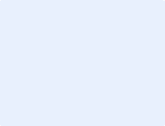 